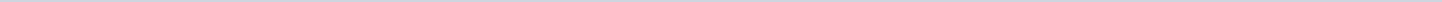 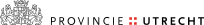 Stateninformatie Provincie UtrechtAangemaakt op:Stateninformatie Provincie Utrecht29-03-2024 06:00Verslag1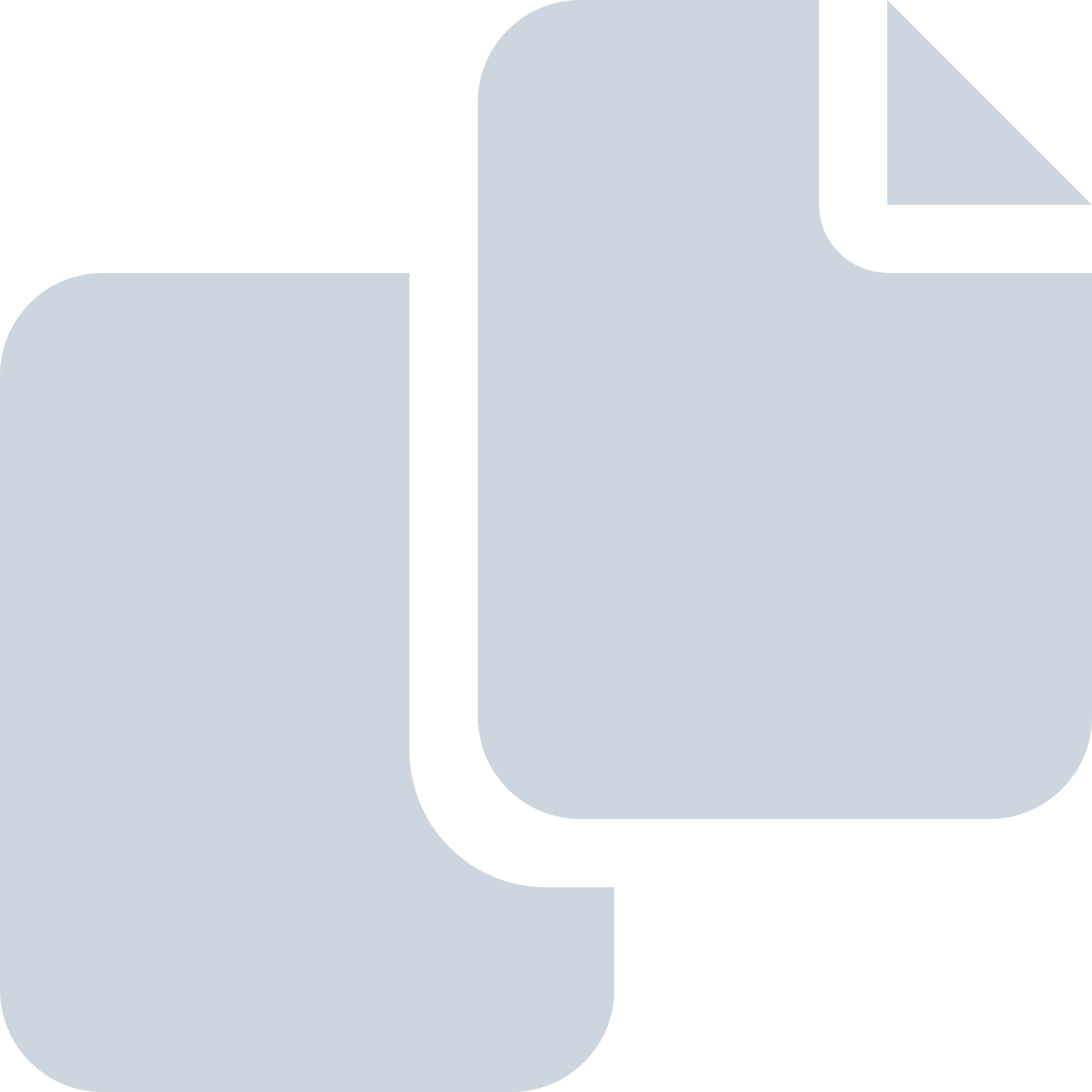 Periode: 22-03-2024 - 29-03-2024#Naam van documentPub. datumInfo1.Conceptverslag Commissie Ruimte Groen en Water/Wonen  13 maart 202322-03-2024PDF,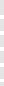 741,98 KB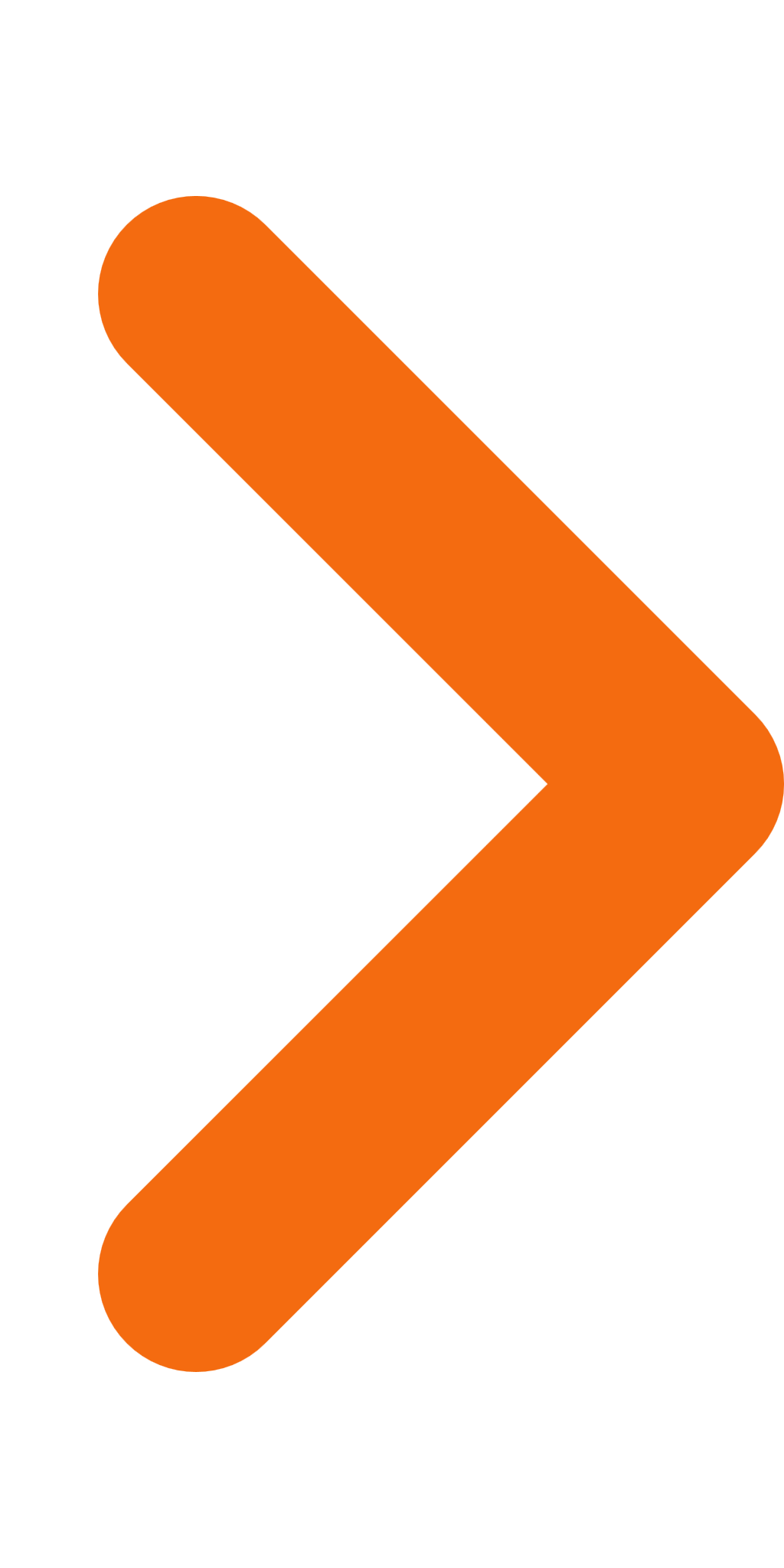 